KONGRE / SEMPOZYUM / GÖREVLENDİRME ESASLARI	Bilindiği üzere, 2547 Sayılı Yükseköğretim Kanunu’nun 39. maddesi, “Yurtiçinde ve Yurtdışında Görevlendirmelerde Uyulacak Esaslara İlişkin Yönetmelik” hükümlerine istinaden, Öğretim elemanlarının Kurumlarından yolluk almaksızın yurtiçinde ve yurtdışında, Kongre, Konferans, Seminer ve benzeri bilimsel toplantılara bilim ve meslekleri ile ilgili diğer toplantılara katılmalarına, araştırma ve inceleme gezileri yapmalarına, araştırma ve incelemenin gerektirdiği yerde bulunmalarına, bir haftaya kadar Dekanlar, on beş güne kadar Rektörler izin verebilirler. Bu şekilde 15 günü aşan veya yolluk verilmesini gerektiren durumlarda ilgili yönetim kurulunun kararı ve Rektör’ün onayı gereklidir.” hükmünü amirdir. İdari işlemlerin eksiksiz ve zamanında tamamlanabilmesini teminen görevlendirme talebinizin, örneği ekli (usulüne uygun cevaplandırılan) form ile görevlendirme tarihinden en az 15 gün öncesinde Dekanlığımıza intikal ettirilmesi gerekmektedir.MARMARA ÜNİVERSİTESİ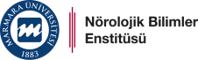 NÖROLOJİK BİLİMLER ENSTİTÜSÜBİLİMSEL TOPLANTI KATILIMI BAŞVURU FORMUAdı SoyadıAdı Soyadı:ÜnvanıÜnvanı:Sicil NumarasıSicil Numarası:Görev YeriGörev Yeri:Nörolojik Bilimler Enstitüsüİzin Süresiİzin Süresi:Başladığı GünBaşladığı Gün:Bittiği GünBittiği Gün:İzin Nedeniİzin Nedeni:GörevlendirmeGörevlendirmeİş Başı Tarihiİş Başı Tarihi:Gideceği Yerdeki Adresi ve iletişim BilgileriGideceği Yerdeki Adresi ve iletişim Bilgileri:,MARMARA ÜNİVERSİTESİNÖROLOJİK BİLİMLER ENSTİTÜSÜ MÜDÜRLÜĞÜNEAşağıda belirtilen bilimsel toplantıya katılabilmem için gereğini müsaadelerinize saygılarımla arz ederim.Eki: Kongre/Konferans/Sempozyum duyuru broşürü veya kabul/davet yazısı vb. belgeler.                      Adı Soyadı                                                 İmza                                           TarihBilimsel Toplantı Adı: Düzenlendiği Yer:Gidiş-Dönüş Tarihleri:Sözlü Sunum           Poster Sunumu           Oturum Bşk. Konferans                Kongre                        Sempozyum                 Seminer                  Diğer ,MARMARA ÜNİVERSİTESİNÖROLOJİK BİLİMLER ENSTİTÜSÜ MÜDÜRLÜĞÜNEAşağıda belirtilen bilimsel toplantıya katılabilmem için gereğini müsaadelerinize saygılarımla arz ederim.Eki: Kongre/Konferans/Sempozyum duyuru broşürü veya kabul/davet yazısı vb. belgeler.                      Adı Soyadı                                                 İmza                                           TarihBilimsel Toplantı Adı: Düzenlendiği Yer:Gidiş-Dönüş Tarihleri:Sözlü Sunum           Poster Sunumu           Oturum Bşk. Konferans                Kongre                        Sempozyum                 Seminer                  Diğer ,MARMARA ÜNİVERSİTESİNÖROLOJİK BİLİMLER ENSTİTÜSÜ MÜDÜRLÜĞÜNEAşağıda belirtilen bilimsel toplantıya katılabilmem için gereğini müsaadelerinize saygılarımla arz ederim.Eki: Kongre/Konferans/Sempozyum duyuru broşürü veya kabul/davet yazısı vb. belgeler.                      Adı Soyadı                                                 İmza                                           TarihBilimsel Toplantı Adı: Düzenlendiği Yer:Gidiş-Dönüş Tarihleri:Sözlü Sunum           Poster Sunumu           Oturum Bşk. Konferans                Kongre                        Sempozyum                 Seminer                  Diğer ,MARMARA ÜNİVERSİTESİNÖROLOJİK BİLİMLER ENSTİTÜSÜ MÜDÜRLÜĞÜNEAşağıda belirtilen bilimsel toplantıya katılabilmem için gereğini müsaadelerinize saygılarımla arz ederim.Eki: Kongre/Konferans/Sempozyum duyuru broşürü veya kabul/davet yazısı vb. belgeler.                      Adı Soyadı                                                 İmza                                           TarihBilimsel Toplantı Adı: Düzenlendiği Yer:Gidiş-Dönüş Tarihleri:Sözlü Sunum           Poster Sunumu           Oturum Bşk. Konferans                Kongre                        Sempozyum                 Seminer                  Diğer ,MARMARA ÜNİVERSİTESİNÖROLOJİK BİLİMLER ENSTİTÜSÜ MÜDÜRLÜĞÜNEAşağıda belirtilen bilimsel toplantıya katılabilmem için gereğini müsaadelerinize saygılarımla arz ederim.Eki: Kongre/Konferans/Sempozyum duyuru broşürü veya kabul/davet yazısı vb. belgeler.                      Adı Soyadı                                                 İmza                                           TarihBilimsel Toplantı Adı: Düzenlendiği Yer:Gidiş-Dönüş Tarihleri:Sözlü Sunum           Poster Sunumu           Oturum Bşk. Konferans                Kongre                        Sempozyum                 Seminer                  Diğer ,MARMARA ÜNİVERSİTESİNÖROLOJİK BİLİMLER ENSTİTÜSÜ MÜDÜRLÜĞÜNEAşağıda belirtilen bilimsel toplantıya katılabilmem için gereğini müsaadelerinize saygılarımla arz ederim.Eki: Kongre/Konferans/Sempozyum duyuru broşürü veya kabul/davet yazısı vb. belgeler.                      Adı Soyadı                                                 İmza                                           TarihBilimsel Toplantı Adı: Düzenlendiği Yer:Gidiş-Dönüş Tarihleri:Sözlü Sunum           Poster Sunumu           Oturum Bşk. Konferans                Kongre                        Sempozyum                 Seminer                  Diğer ,MARMARA ÜNİVERSİTESİNÖROLOJİK BİLİMLER ENSTİTÜSÜ MÜDÜRLÜĞÜNEAşağıda belirtilen bilimsel toplantıya katılabilmem için gereğini müsaadelerinize saygılarımla arz ederim.Eki: Kongre/Konferans/Sempozyum duyuru broşürü veya kabul/davet yazısı vb. belgeler.                      Adı Soyadı                                                 İmza                                           TarihBilimsel Toplantı Adı: Düzenlendiği Yer:Gidiş-Dönüş Tarihleri:Sözlü Sunum           Poster Sunumu           Oturum Bşk. Konferans                Kongre                        Sempozyum                 Seminer                  Diğer ,MARMARA ÜNİVERSİTESİNÖROLOJİK BİLİMLER ENSTİTÜSÜ MÜDÜRLÜĞÜNEAşağıda belirtilen bilimsel toplantıya katılabilmem için gereğini müsaadelerinize saygılarımla arz ederim.Eki: Kongre/Konferans/Sempozyum duyuru broşürü veya kabul/davet yazısı vb. belgeler.                      Adı Soyadı                                                 İmza                                           TarihBilimsel Toplantı Adı: Düzenlendiği Yer:Gidiş-Dönüş Tarihleri:Sözlü Sunum           Poster Sunumu           Oturum Bşk. Konferans                Kongre                        Sempozyum                 Seminer                  Diğer ,MARMARA ÜNİVERSİTESİNÖROLOJİK BİLİMLER ENSTİTÜSÜ MÜDÜRLÜĞÜNEAşağıda belirtilen bilimsel toplantıya katılabilmem için gereğini müsaadelerinize saygılarımla arz ederim.Eki: Kongre/Konferans/Sempozyum duyuru broşürü veya kabul/davet yazısı vb. belgeler.                      Adı Soyadı                                                 İmza                                           TarihBilimsel Toplantı Adı: Düzenlendiği Yer:Gidiş-Dönüş Tarihleri:Sözlü Sunum           Poster Sunumu           Oturum Bşk. Konferans                Kongre                        Sempozyum                 Seminer                  Diğer Adıgeçenin  yukarıda belirtilen tarihler arasında izinli sayılmasında sakınca yoktur.Adıgeçenin  yukarıda belirtilen tarihler arasında izinli sayılmasında sakınca yoktur.Adıgeçenin  yukarıda belirtilen tarihler arasında izinli sayılmasında sakınca yoktur.Adıgeçenin  yukarıda belirtilen tarihler arasında izinli sayılmasında sakınca yoktur.Adıgeçenin  yukarıda belirtilen tarihler arasında izinli sayılmasında sakınca yoktur.Adıgeçenin  yukarıda belirtilen tarihler arasında izinli sayılmasında sakınca yoktur.Adıgeçenin  yukarıda belirtilen tarihler arasında izinli sayılmasında sakınca yoktur.Adıgeçenin  yukarıda belirtilen tarihler arasında izinli sayılmasında sakınca yoktur.Adıgeçenin  yukarıda belirtilen tarihler arasında izinli sayılmasında sakınca yoktur.Kontrol Eden YetkilininKontrol Eden YetkilininKontrol Eden YetkilininKontrol Eden YetkilininBirim YetkilisiBirim YetkilisiBirim YetkilisiBirim YetkilisiBirim YetkilisiAdı Soyadı:Aylin AYARAylin AYARAdı SoyadıAdı Soyadı:Prof.Dr. Adnan DAĞÇINARProf.Dr. Adnan DAĞÇINARÜnvanı:Enstitü SekreteriEnstitü SekreteriÜnvanıÜnvanı:Enstitü MüdürüEnstitü Müdürüİmza:İmzaİmza: